Componente curricular: MATEMÁTICA PROPOSTA DE ACOMPANHAMENTO DA APRENDIZAGEM6º ano – Bimestre 1Nome: 	Ano/Turma _____________ Número: _________ Data: 	Professor(a): 	1. Pedro criou o jogo “Troca fichas” com as seguintes regras:	Para cada resposta correta, o jogador ganha uma ficha azul. Ao acumular 10 fichas azuis, elas serão trocadas por uma ficha amarela.Ao acumular 10 fichas amarelas, elas serão trocadas por uma ficha vermelha. O jogador que acumular mais fichas vermelhas será o vencedor. Pedro terminou o jogo com 2 fichas vermelhas e 5 fichas azuis. Quantas respostas ele acertou? 25250205 2500 2. Luiza tem uma loja que vende produtos de limpeza. Ela compra galões de detergente para revender em recipientes menores. Cada galão tem a capacidade de 18 litros e cada recipiente tem capacidade de 2 litros. Se Luiza comprou 12 galões de detergentes, quantos recipientes de 2 litros serão necessários para essa quantia de detergente?Assinale a alternativa que responde à pergunta. 108181032163. Marcela, Júlio, Pedro, Cristina e Ana sempre se reúnem para estudar. Estavam conferindo como resolveriam o seguinte cálculo: 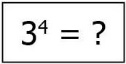 Observe o registro da resolução de cada um deles.  Marcela → 3 x 4 = 12 Júlio → 4 x 4 x 4 = 64Pedro → 3 x 3 x 3 x 3 = 81Cristina → 3 + 3 + 3 + 3 = 12Ana → 3 x 3 x 3 x 3 = 81Assinale a alternativa que demonstra quem resolveu corretamente a potência. Marcela Cristina Júlio Ana e Pedro4. Observe os poliedros: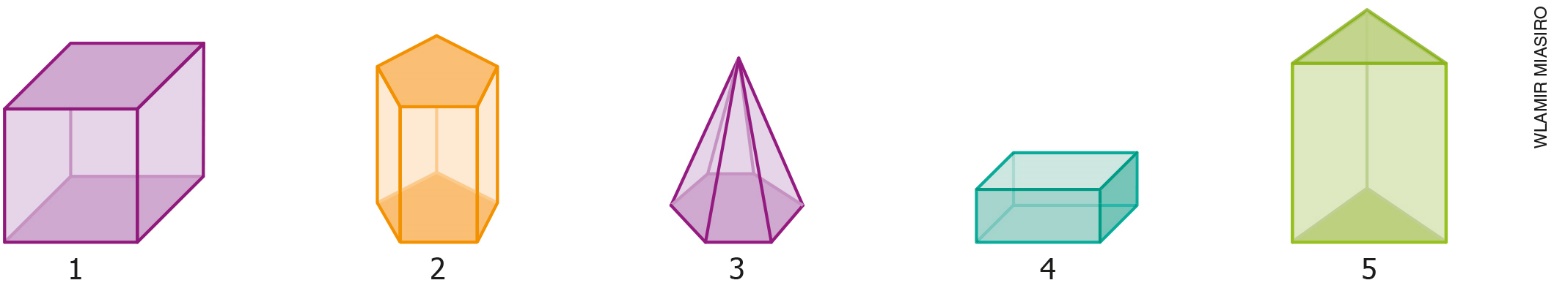 O quadro abaixo foi preenchido com os números de vértices, arestas e faces desses poliedros.Assinale a alternativa que preenche corretamente a coluna dos poliedros.3; 3; 1 e 4; 2; 55; 1 e 4; 2; 3 5; 1; 2; 35; 4; 2; 35. Ricardo desenhou a casinha 1 e depois fez três tentativas para desenhar uma ampliação dessa mesma casinha. 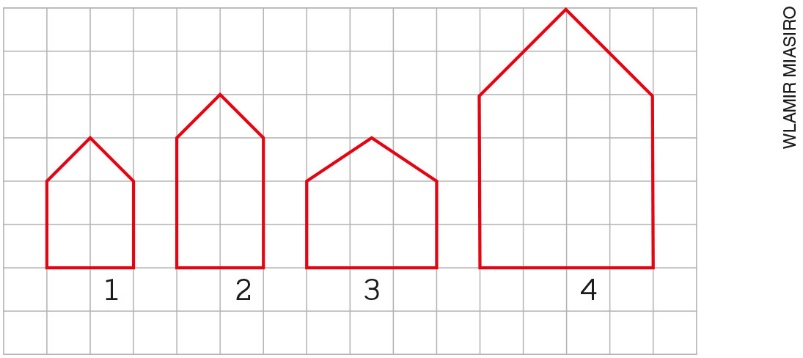 Assinale a alternativa que representa uma ampliação/redução.1 e 2 1 e 3 1 e 4 2 e 4 6. Na figura abaixo, o quadrado maior corresponde a 1 unidade. 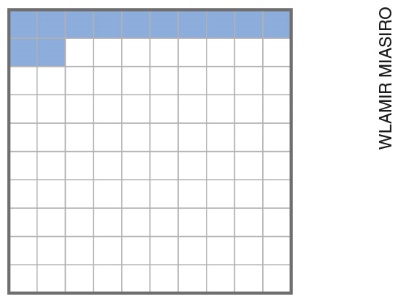 Complete os espaços para representar a quantidade de quadradinhos pintados.__________  __________ , ________   ________  dezena          unidade         décimo     centésimo7. Acompanhando o aumento no número de pessoas que usam a bicicleta, a produção de uma fábrica de bicicletas também está crescendo. O quadro abaixo mostra essa produção nos anos de 2016 e 2017.A partir dessas informações, calcule quantas bicicletas de passeio foram produzidas a mais que as bicicletas de ciclismo, nesses dois anos. 8. A tabela abaixo apresenta a distribuição do desmatamento nos anos de 2015 e 2016 nos nove Estados que compõem a Amazônia Legal, de acordo com o Instituto Nacional de Pesquisas Espaciais (Inpe). Desmatamento na Amazônia LegalDados obtidos em: Inpe. Disponível em: <http://www.inpe.br/noticias/noticia.php?Cod_Noticia=4344>. 
Acesso em: 22 ago. 2018Responda às perguntas de acordo com os dados acima. Comparando com 2015, quais são os Estados que diminuíram o seu desmatamento em 2016? ____________________________________________________________________________________Comparando o Estado do Amapá com os outros Estados, o que podemos concluir?____________________________________________________________________________________Comparando os anos 2015 e 2016, qual o Estado que mais aumentou o desmatamento?____________________________________________________________________________________9. O mosquito Aedes aegypti transmite a dengue, a zica e a chikungunya. O gráfico abaixo mostra a quantidade de casos entre 2010 e as primeiras semanas de 2018.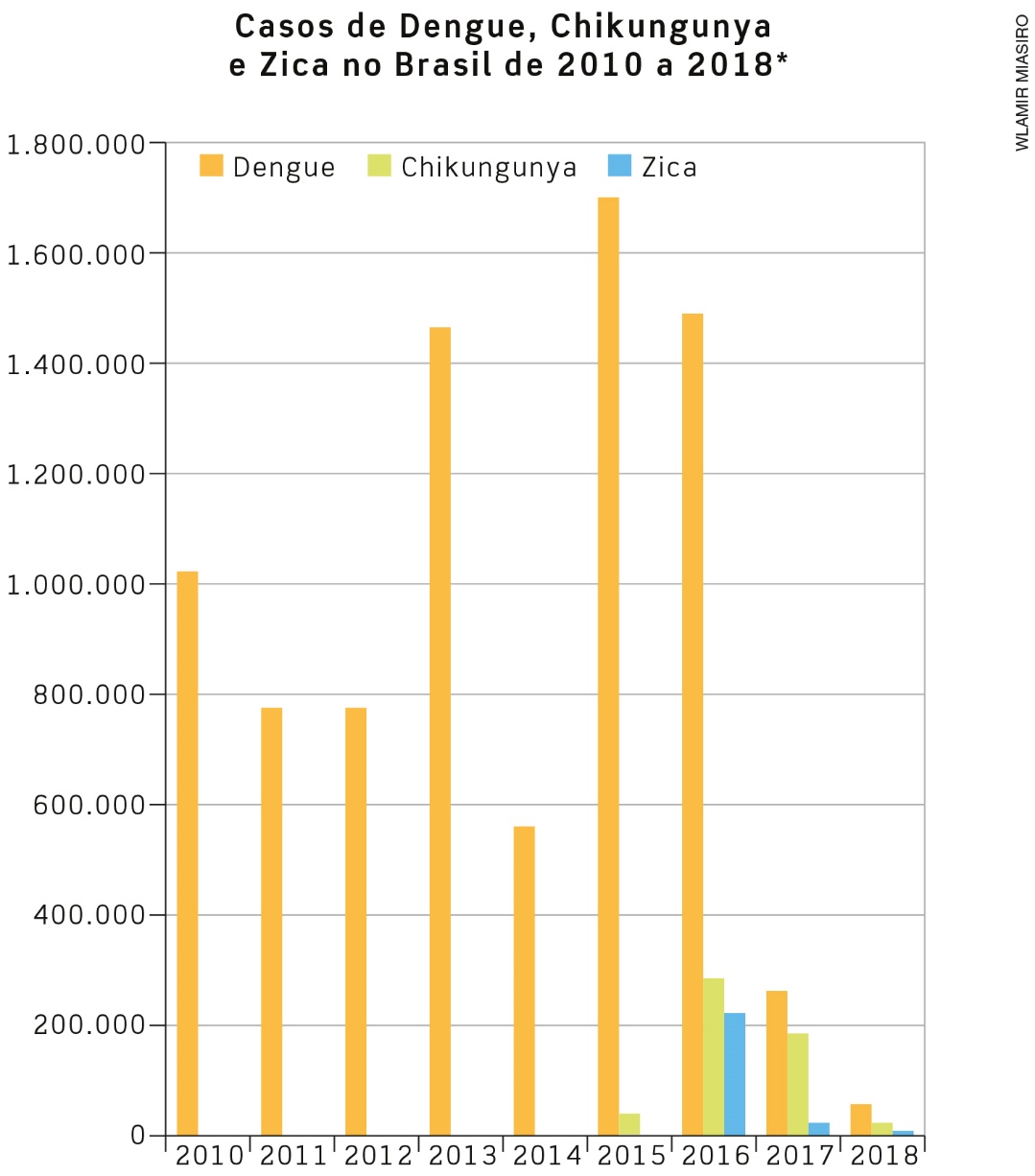 *Dados de 2018 até a semana 10.Dados obtidos em: Ministério da Saúde. Disponível em: <http://portalms.saude.gov.br/boletins-epidemiologicos>. 
Acesso em: 23 ago. 2018.Responda às perguntas de acordo com os dados do gráfico. Em que ano os primeiros casos de chikungunya e zica surgiram no Brasil?__	_________________________________________________________________________________Comparando os anos de 2015, 2016 e 2017, o que ocorreu com os casos de dengue?___________________________________________________________________________________Em que ano os casos de dengue atingiram 1 milhão de pessoas? ___________________________________________________________________________________10. Mariana tem um jogo para montar sólidos a partir de peças planas. Ela já montou um sólido como o da figura a seguir: 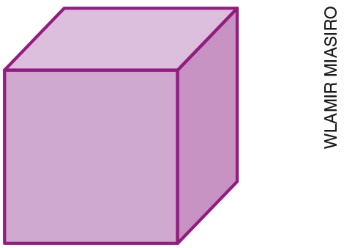 Quais sólidos ela poderá montar com peças como estas?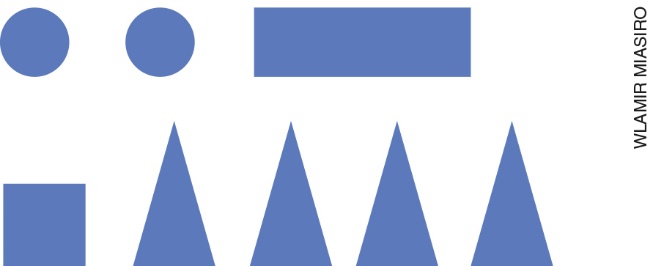 _____________________________________________________________________________________PoliedroNúmero de vérticesNúmero de arestasNúmero de faces6958126101577127ModeloPasseioCiclismoAnoPasseioCiclismo20163.0462.93420176.2043.048Estados2015 (km2)2016 (km2)Acre264389Amazonas7121.099Amapá2524Maranhão209261Mato Grosso1.6011.508Pará2.1533.025Rondônia1.0301.394Roraima156209Tocantins5780